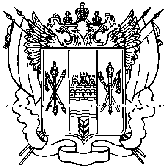 АДМИНИСТРАЦИЯ РЕМОНТНЕНСКОГО СЕЛЬСКОГО ПОСЕЛЕНИЯ РЕМОНТНЕНСКОГО РАЙОНА РОСТОВСКОЙ ОБЛАСТИ  ПОСТАНОВЛЕНИЕ 21.11.2013          	                                   №    268                                   с. Ремонтное Об утверждении изменения разрешенного использования земельного участка        В соответствии со статьей 39 Градостроительного кодекса Российской Федерации, на основании заключения (итогового документа) публичных слушаний по вопросу изменения целевого назначения земельного участка, на основании ПЗЗ №103 от 22.08.2012ПОСТАНОВЛЯЮ:Утвердить изменение разрешенного использования земельного участка, принадлежащий заявителю по договору, с вида разрешенного использования - «под зданием склада», площадью 620 кв.м. с кадастровым номером 61:32:0010112:7 расположенного по адресу: Ростовская область, Ремонтненский район, с. Ремонтное, пер Школьный, 22, на другой вид разрешенного использования «объекты автосервиса».Опубликовать настоящее постановление в районной газете «Рассвет» и разместить на официальном сайте муниципального образования «Ремонтненское сельское поселение» в сети «Интернет».      3.  Контроль за исполнением настоящего постановления оставляю за собой.  Глава Ремонтненского сельского поселения                                                          А.Я. Яковенко 